Advanced voltametric characterization of polyphenols in wine using a modified carbon paste electrode with TiO2 nanoparticlesFigure S1. Anodic branch of the cyclic voltammograms recorded in undiluted and diluted (x2, x5, x7, x10) real wine samples: (a) VR; (b) ME; (c) CH; (d) TE; (e) GR and (f) RO on MCPE/np TiO2 electrode.Table S1. pKa constants for GA, RE, QV, CT and CA.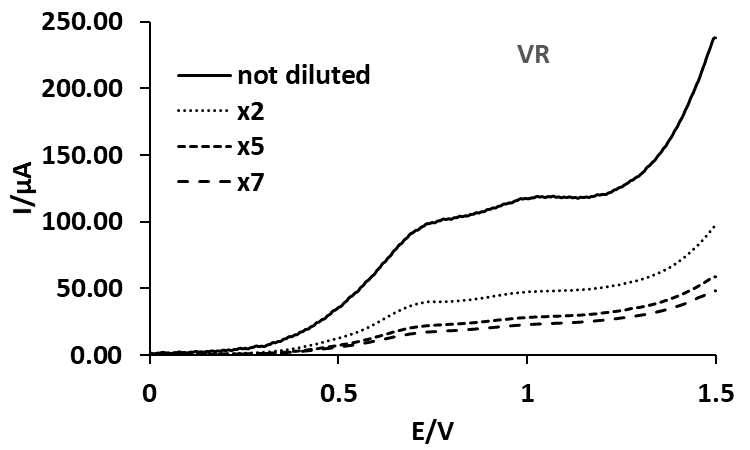 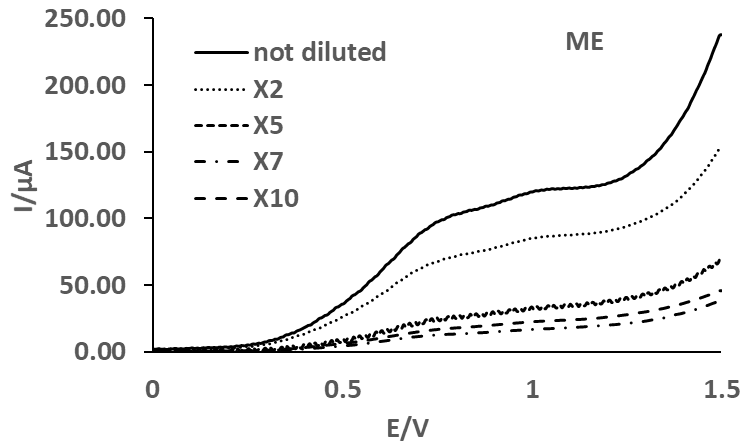 (a)(b)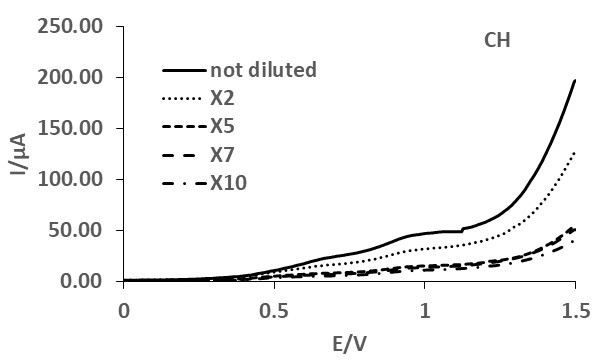 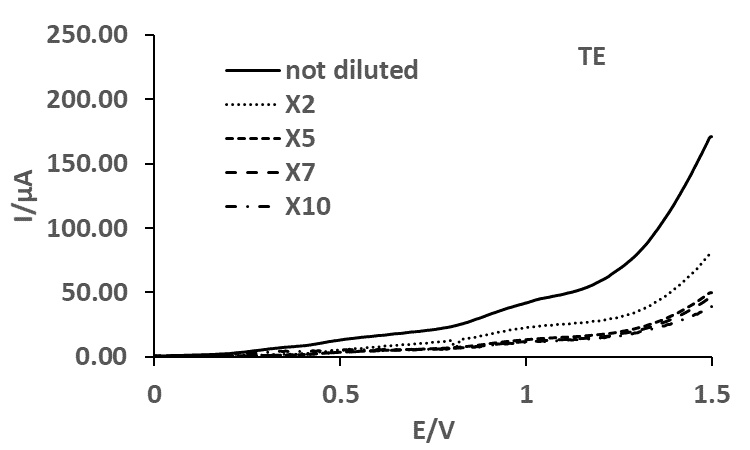 (c)(d)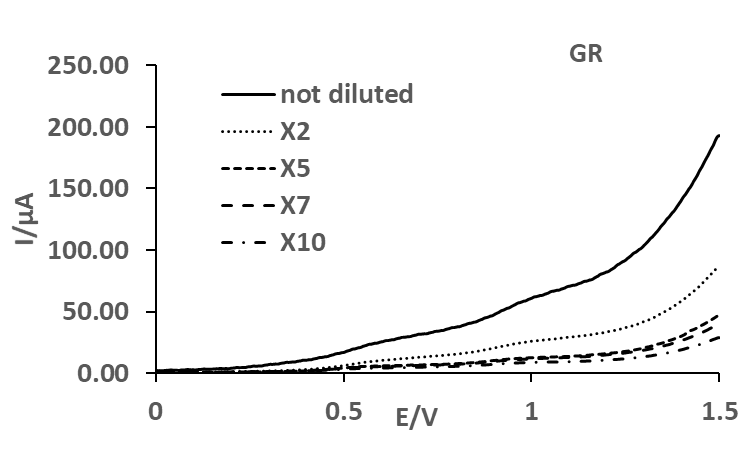 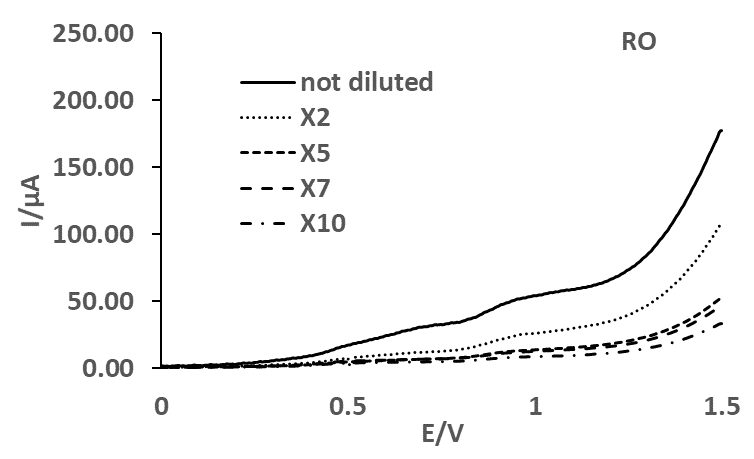 (e)(f)PoliphenolpKa1pKa2pKa3pKa4pKa5GA4.268.6911.45RE9.169.7710.55QV7.178.2610.13CT9.508.908.20-8.6010.30-11.0213.20-14.80CA4.808.60